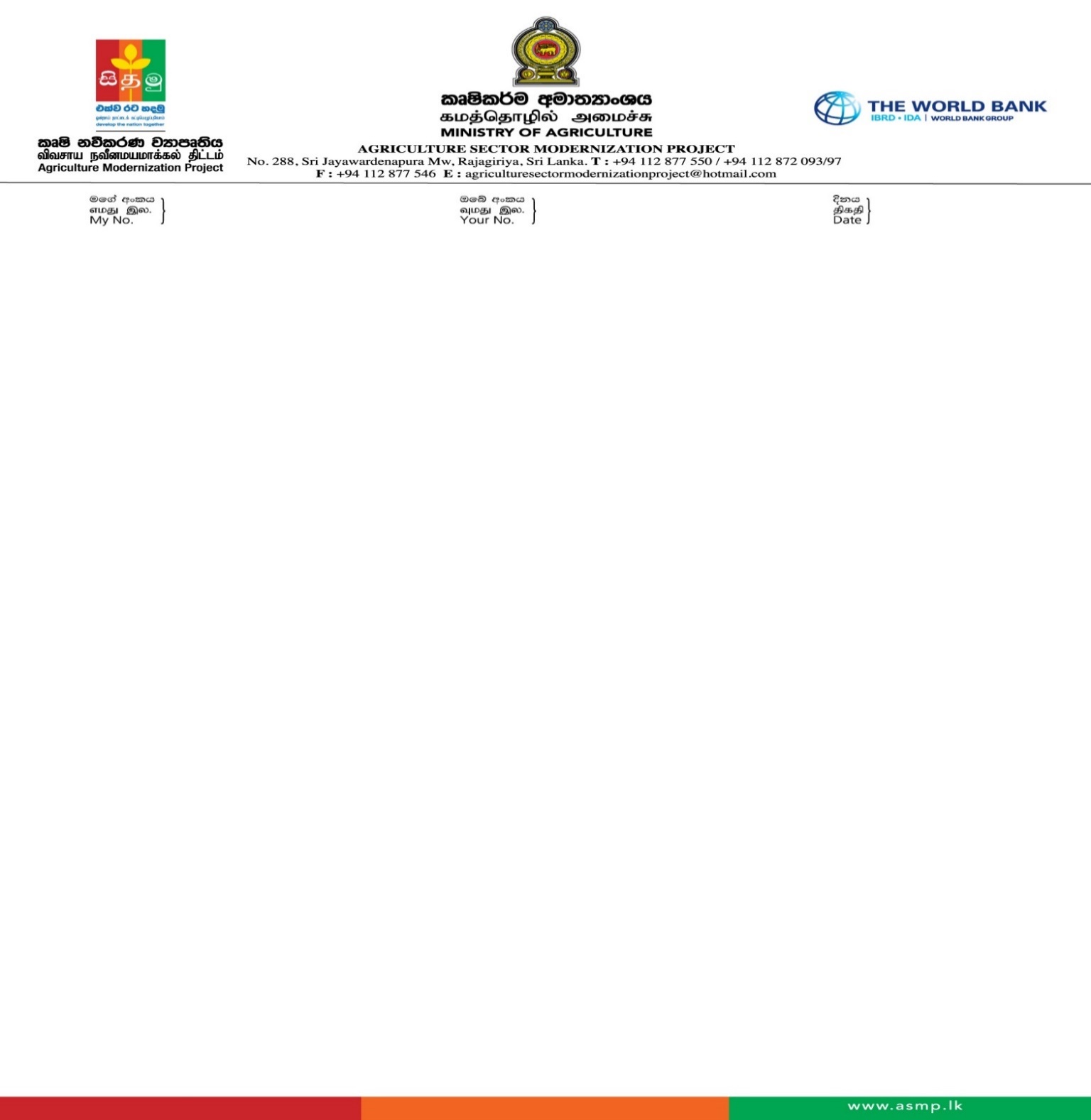 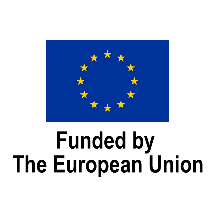 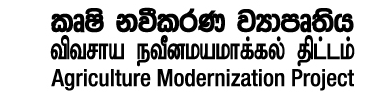 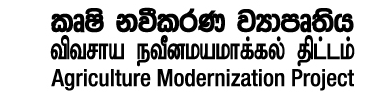 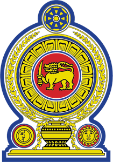    කෘෂිකර්ම අමාත්‍යාංශය கமத்தொழில் அமைச்சுMinistry of AgricultureDemocratic Socialist Republic of Sri LankaAgriculture Sector Modernization Project - Ministry of Agriculture IDA CREDIT NO:CR 5873 LK /TF- B5382 - PROJECT ID NO. P156019      PROCUREMENT   NOTICE          Hiring of Individual consultants for Business Development Services for farmer companies for a   period of Eight Months. .          The Democratic Socialist Republic of Sri Lanka has received a credit from the International Development Association (IDA) in various currencies equivalent to US$125.00 million of which USD 58.63 million is allocated to Ministry of Agriculture (MOA) and a Grant from European union   equivalent to US$ 25 Million for the Agriculture Sector Modernization Project (ASMP) of those approximately USD 5.2 million have been reserved for investments for the Farmer Training and Capacity Building. MOA intends to apply some portion of those proceeds for these consultancy assignments.           Refer to Terms of Reference (TOR) available on:    www.asmp.lk/advertisement  The Chairman of Project consultancy Procurement Committee, Agriculture sector modernization Project, Ministry of Agriculture now invites CVS with your budget proposals for consultancy services of the farmer companies established in following Districts.                        Eligible interested individuals are requested to deliver their CVs and Budget proposal to the address given below on or before 31st May 2024 at 2.00pm Registered post or by hand. Please note to indicate relevant Number mention above at the left-hand corner of the envelop. (for inquiries 0714961603/0777804550 ,0773455641) The address referred above is  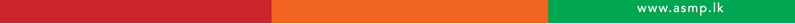 01The hiring of Individual Consultant to provide Business Development Services for improving the PUC Sustainability for Chili and Hybrid Maize seed Clusters-Vavuniya DistrictLK-MOA-PMU-428586-CS-INDV 02The hiring of Individual Consultant to provide Business Development Services for improving the PUC Sustainability for Hass Avocado and Chili Cluster in Badulla DistrictLK-MOA-PMU-428577-CS-INDV 03The hiring of Individual Consultant to provide Business Development Services for improving the PUC Sustainability Chili and Pomegranate Clusters -Kilinochchi DistrictLK-MOA-PMU-428584-CS-INDV04The hiring of Individual Consultant to provide Business Development Services for improving the PUC Sustainability for Chili Komari and Jumbo Peanut Clusters-Ampara DistrictLK-MOA-PMU-428580-CS-INDV05The hiring of Individual Consultant to provide Business Development Services for improving the PUC Sustainability for TEJC Mango Cluster-Vauniya DistrictLK-MOA-PMU-428587-CS-INDV 06The hiring of Individual Consultant to provide Business Development Services for improving the PUC Sustainability for Soursop and Hybrid maize seed Clusters-Ampara DistrictLK-MOA-PMU-428579-CS-INDV 07 The hiring of Individual Consultant to provide Business Development Services for improving the PUC Sustainability-Jaffna DistrictLK-MOA-PMU-428590-CS-INDV08The hiring of Individual Consultant to provide Business Development Services for improving the PUC Sustainability-Seed Potato and Vegetable Cluster in BadullaLK-MOA-PMU-428576-CS-INDV9The hiring of Individual Consultant to provide Business Development Services for improving the PUC Sustainability for Chili and Hass Avocado-Kandy DistrictLK-MOA-PMU-428581-CS-INDV10The hiring of Individual Consultant to provide Business Development Services for improving the PUC Sustainability for vegetable seed and Ambul Banana Clusters-Kandy DistrictLK-MOA-PMU-428582-CS-INDV11 The hiring of Individual Consultant to provide Business Development Services for improving the PUC Sustainability for Soursop and Chili Clusters-Ampara DistrictLK-MOA-PMU-428578-CS-INDV12The hiring of Individual Consultant to provide Business Development Services for improving the PUC Sustainability for Jumbo Peanut and Passion fruit -Kilinochchi DistrictsxLK-MOA-PMU-428583-CS-INDV       Chairman         Project consultancy Procurement Committee         Agriculture Sector Modernization Project      Ministry of Agriculture   No: 123/2, Pannipitiya Road ,Battaramulla     20/05/2024